Zápis č. 28z jednání Osadního výboru v Hájově dne 15. listopadu 2021Přítomní členové OV:	Sýkora Ondřej, Kocourek Pavel, Šrámek Jaroslav, Kuchařová Petra, Böhm Petr, Böhm Martin, Omluvení členové OV:	 Opěla OndřejHosté:	 Ing. Arch. Malík Jan, Jurečka Radek, Ing. Venzara Jaroslav, Maléř MartinProgram:Zahájení zasedání a schválení programuInformace k problematice nakládání s odpadními vodamiPozemek pro sportoviště HájovValašská rallye 2022Umístění výdejního boxu „Zásilkovny“Diskuze, dotazy, připomínky, požadavky OVKulturní a společenské záležitostiUsneseníZahájení zasedání a schválení programu	Předseda OV p. Sýkora přivítal všechny hosty a přítomné členy Osadního výboru a zahájil zasedání OV. Hlasování o programu schůze: Pro:	Sýkora Ondřej, Kocourek Pavel, Šrámek Jaroslav, Kuchařová Petra, Böhm Petr, Böhm Martin, Opěla OndřejProti:	0Zdržel se:	0Program zasedání OV byl schválenInformace k problematice nakládání s odpadními vodami Úvodní slovo dostal Ing. Venzara, informoval o tom, že město se začalo více zajímat o nakládání s odpadními vodami. Informoval o několika možných variantách, problémy ohledně finanční výhodnosti, a také provozováníPřipojení k městské kanalizací není reálné. Druhá varianta Rybí – obec se stará o nově umístěné ČOV a také je provozuje.Třetí varianta je finanční pomoc města na nově budované čističky (dotace města), odpovědnost zůstává na občanechVedení města se zatím chystá zmapovat situaci, jaká by se mohla na Hájově uskutečnitPan Sýkora se zeptal, zda existuje nějaká studie pro centrální kanalizaci a kolik by to stálo.Odpovídá p. Jurečka, že existuje studie proveditelnosti cca 10 let, jsou již i nakoupeny pozemky na možné budování čističek (3 obecní místa), ale zhotovit centrální čističky v katastru obce je v současné době nereálné. Pan Maléř informoval o jednotlivých krocích, které jsou třeba postupně učinit, aby se mohla instalovat nová ČOV pro jednotlivé domyZávěry z diskuze vyplývají, že je potřebné udělat informační kampaň, a vysvětlit občanům, co můžou očekávat, jaké podmínky budou muset splnit a jak jim může město pomociOV bere na vědomí, že je toto dobrá vůle města, pomoci občanům, není to jejich povinnost, je nutné zajistit, jak tyto informace dostat k občanůmPozemek pro sportoviště Hájov Pan Sýkora informoval o schůzce ohledně nového sportoviště na Hájově, bude nutný ještě poplatek pro vyjmutí z půdního fondu (finance ohledně vynětí a následné zemní práce) a také na zbudování propustku na průjezd na další pozemkyExistuje situační studie, jak by areál sportoviště mohl v budoucnu vypadat - OV spolupracuje společně s SDH na budoucí podobě sportoviště a celkové koncepci areáluV minulém týdnu již proběhla dobrovolnická brigáda členů SDH na vykácení náletových dřevin a úpravě pozemkuValašská rallye 2022Členové OV byli požádáni pořadateli Valašské rallye na rok 2022 o možnosti průjezdu obcí Hájov (viz příloha)Hlasování o žádosti o průjezd Valašské rallye v termínu 9-10.4.2022 přes katastr obce Hájov: Pro:	Sýkora Ondřej, Kocourek Pavel, Šrámek Jaroslav, Kuchařová Petra, Böhm Petr, Proti:	0Zdržel se:	Böhm MartinOV souhlasí s průjezdem rychlostní zkoušky Valašské rallye v termínu 9-10.4.2022Umístění výdejního boxu „Zásilkovny“ Členové OV byli požádání o posouzení možnosti umístění boxu „Zásilkovny“ na návsi (možnosti umístění jsou v příloze)Hlasování o žádosti umístění výdejního boxu „Zásilkovny“ u  Kulturního domuPro:	Sýkora Ondřej, Kocourek Pavel, Šrámek Jaroslav, Kuchařová Petra, Böhm PetrProti:	0Zdržel se:	0OV souhlasí s umístěním výdejního boxu „Zásilkovny“ u Kulturního domuDiskuze, dotazy, připomínky, požadavky OV a občanůPan Kocourek vyslovil poděkování členům OV a dobrovolným brigádníkům, kteří se podíleli na vystěhování vnitřních prostor pergoly.Pan Sýkora informoval, že bylo s TS dohodnuto nazdobení vánočního stromu nejpozději k 26.11.2021 (27.11.2021 dochází ke slavnostnímu rozsvěcení stromu)Pan Petr Böhm informoval o dvou černých skládkách stavební suti. Souřadnice první z nich jsou 49.6398903N 18.1779178E, druhá skládka se nachází asi 200 od první skládky , ve směru toku potoka Klenosu. Yto skládky již byly projednány i na komisi pro životní prostředí.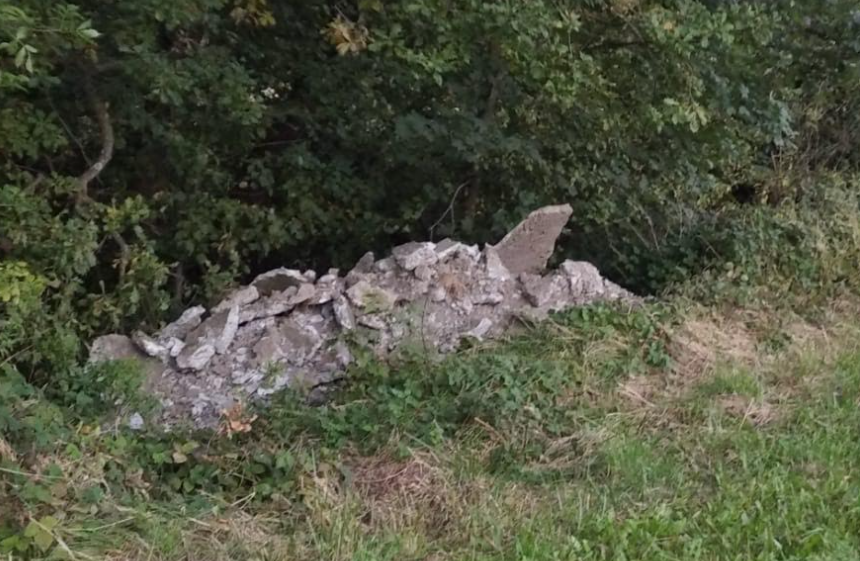 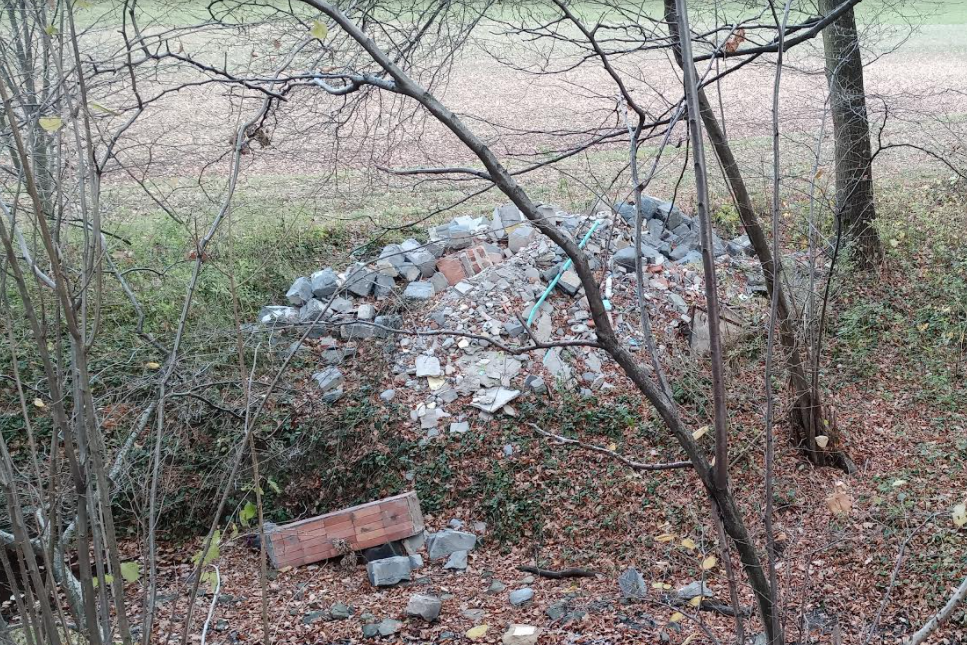 Kulturní a společenské záležitosti Dne 27.11.2021 přijede tradičně Mikuláš se svojí družinou a slavnostně rozsvítí vánoční stromUsnesení OV souhlasí s průjezdem rychlostní zkoušky Valašské rallye v termínu 9-10.4.2022OV vzal na vědomí informace ohledně problematiky nakládání s odpadními vodamiOV vzal na vědomí informace o pozemku pro budoucí sportovištěHlasování o výše uvedeném usnesení OV: Pro:	Sýkora Ondřej, Kocourek Pavel, Šrámek Jaroslav, Kuchařová Petra, Böhm Petr, Böhm Martin, Proti:	0Zdržel se:	0Usnesení OV zápisu č. 28 bylo schválenoZapsal: Pavel KocourekHájov18. listopadu 2021	 Ing. Ondřej Sýkora	předseda osadního výboru